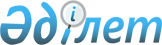 Батыс Қазақстан облысы әкімдігінің 2022 жылғы 30 маусымдағы № 125 "Батыс Қазақстан облысының қаржы басқармасы" мемлекеттік мекемесі туралы ережені бекіту туралы" қаулысына толықтыру енгізу туралыБатыс Қазақстан облысы әкімдігінің 2024 жылғы 19 наурыздағы № 62 қаулысы
      Қазақстан Республикасының "Қазақстан Республикасындағы жергілікті мемлекеттік басқару және өзін-өзі басқару туралы" және "Құқықтық актілер туралы" Заңдарын басшылыққа ала отырып, Батыс Қазақстан облысының әкімдігі ҚАУЛЫ ЕТЕДІ:
      1. Батыс Қазақстан облысы әкімдігінің 2022 жылғы 30 маусымдағы №125 "Батыс Қазақстан облысының қаржы басқармасы" мемлекеттік мекемесі туралы" ережені бекіту туралы" қаулысына төмендегідей толықтыру енгізілсін:
      аталған қаулымен бекітілген "Батыс Қазақстан облысының қаржы басқармасы" мемлекеттік мекемесі туралы ережеде:
      15-тармақ келесідей мазмұндағы 30-1) тармақшамен толықтырылсын:
      "30-1) жергілікті бюджеттен бюджеттік кредиттеу кезінде кредиттік шартқа, кредиттік шартқа қосымша келісімге қол қояды және тіркейді;". 
      2. "Батыс Қазақстан облысының қаржы басқармасы" мемлекеттік мекемесі заңнамада белгіленген тәртіппен осы қаулыдан туындайтын қажетті шараларды қабылдасын.
      3. Осы қаулының орындалуын бақылау Батыс Қазақстан облысы әкімінің орынбасары Т.Е. Каюповқа жүктелсін.
					© 2012. Қазақстан Республикасы Әділет министрлігінің «Қазақстан Республикасының Заңнама және құқықтық ақпарат институты» ШЖҚ РМК
				
      Облыс әкімі

Н.Төреғалиев
